Publicado en Lugo el 10/04/2018 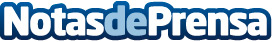 Cafés Candelas supera sus previsiones para 2017 y aumenta sus ventas un 8%, hasta los 61 millonesLa compañía mejora en dos millones la proyección de ingresos de su plan estratégico 2015-2020 para el ejercicio pasado. Mantiene su posición de liderazgo en España con significativos crecimientos en todas sus delegaciones, especialmente en Canarias, Cataluña y Andalucía. Candelas afianza su estrategia de internacionalización y sus ventas en el exterior aumentan un 30%
Datos de contacto:Lui Costas981979527Nota de prensa publicada en: https://www.notasdeprensa.es/cafes-candelas-supera-sus-previsiones-para Categorias: Internacional Nacional Finanzas Gastronomía Marketing Galicia Ecología Restauración Recursos humanos Consumo http://www.notasdeprensa.es